Интеллектуальная игра по химии «Металлы тоже воевали» В 2020 году все человечество отмечает годовщину 75-летия Победы в Великой Отечественной войне. 15 октября в актовом зале школы состоялись интеллектуальные игры по химии  в 9, 10 и 11 классах.  Задания игры были посвящены  ученым-химикам и химическим элементам,  которые помогали ковать  победу.  Ведь победа ковалась не только на фронте, но и в тылу трудом многих  людей.  «Только шесть химических элементов не нашли себе применения в военной технике…» - писал в те годы Александр Евгеньевич Ферсман. Интеллектуальную игру организовали и провели: Арбузова Ольга Валентиновна, учитель химии и Лукина Ольга Павловна, педагог-организатор.В ходе игры старшеклассники пользовались таблицей Д.И. Менделеева для определения химических элементов, разгадывали ребусы, определяли  металл, по описанию его свойств и способов применения в войне.В каждом классе участники получили грамоты и сертификаты участников. 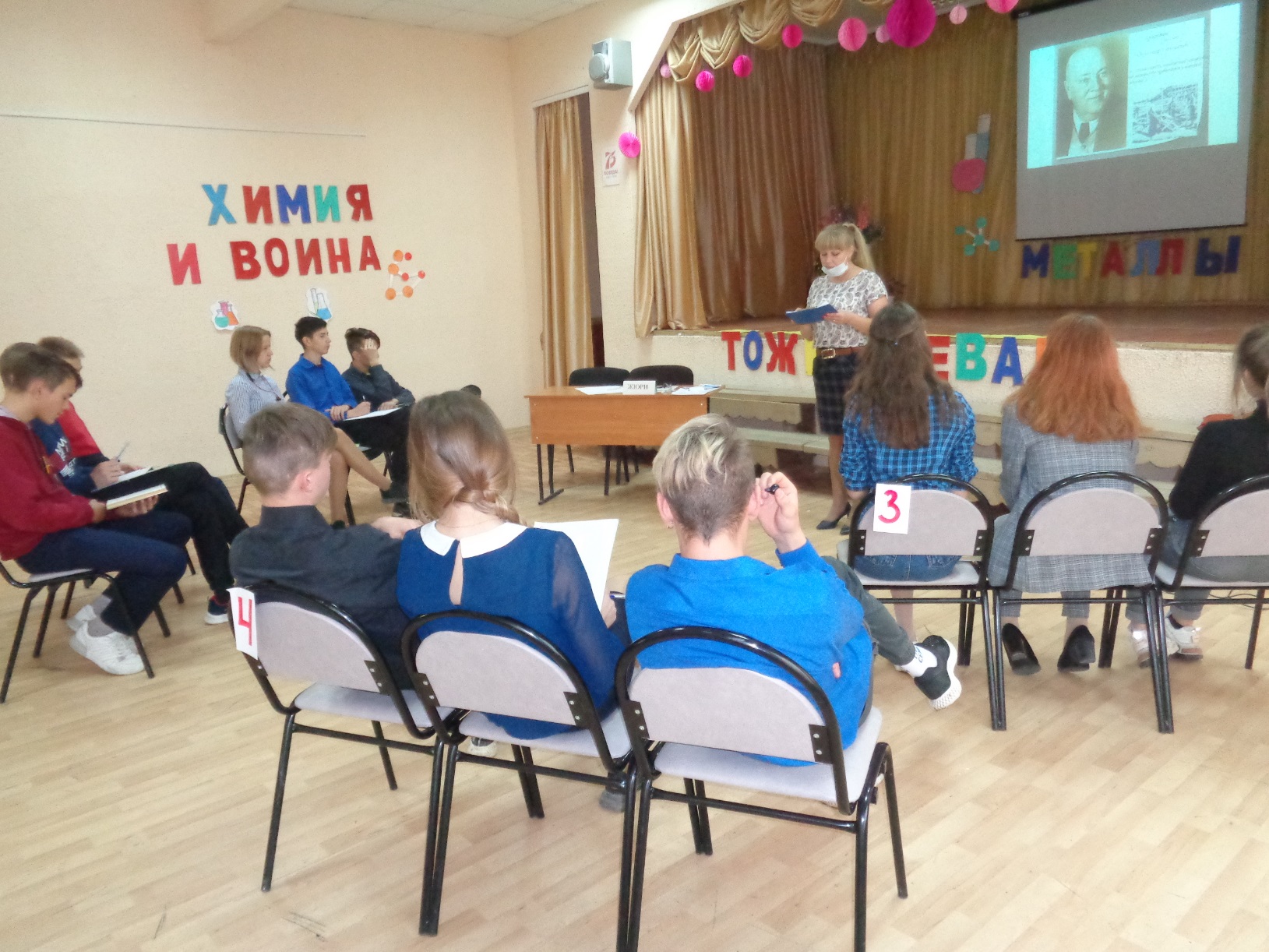 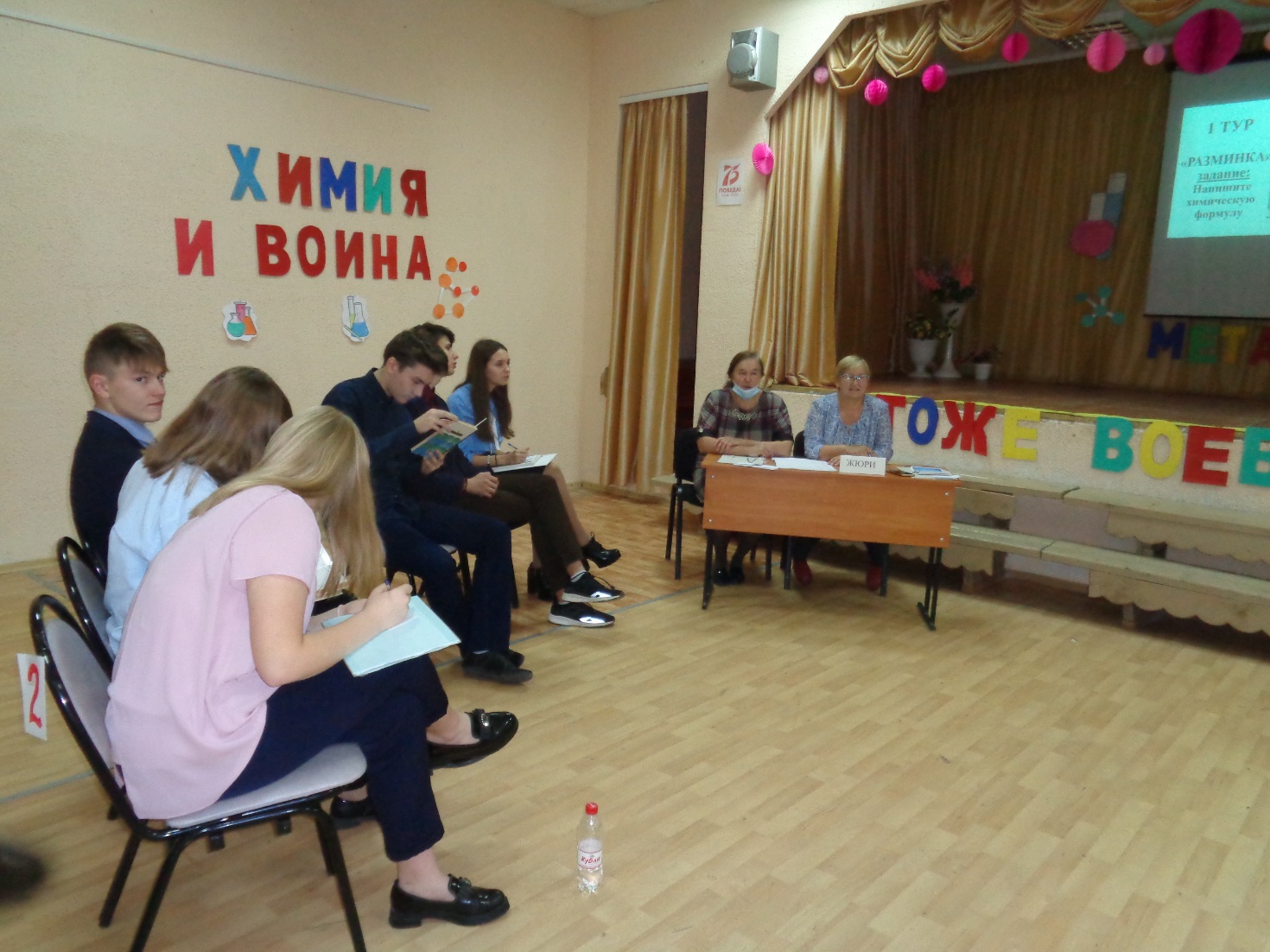 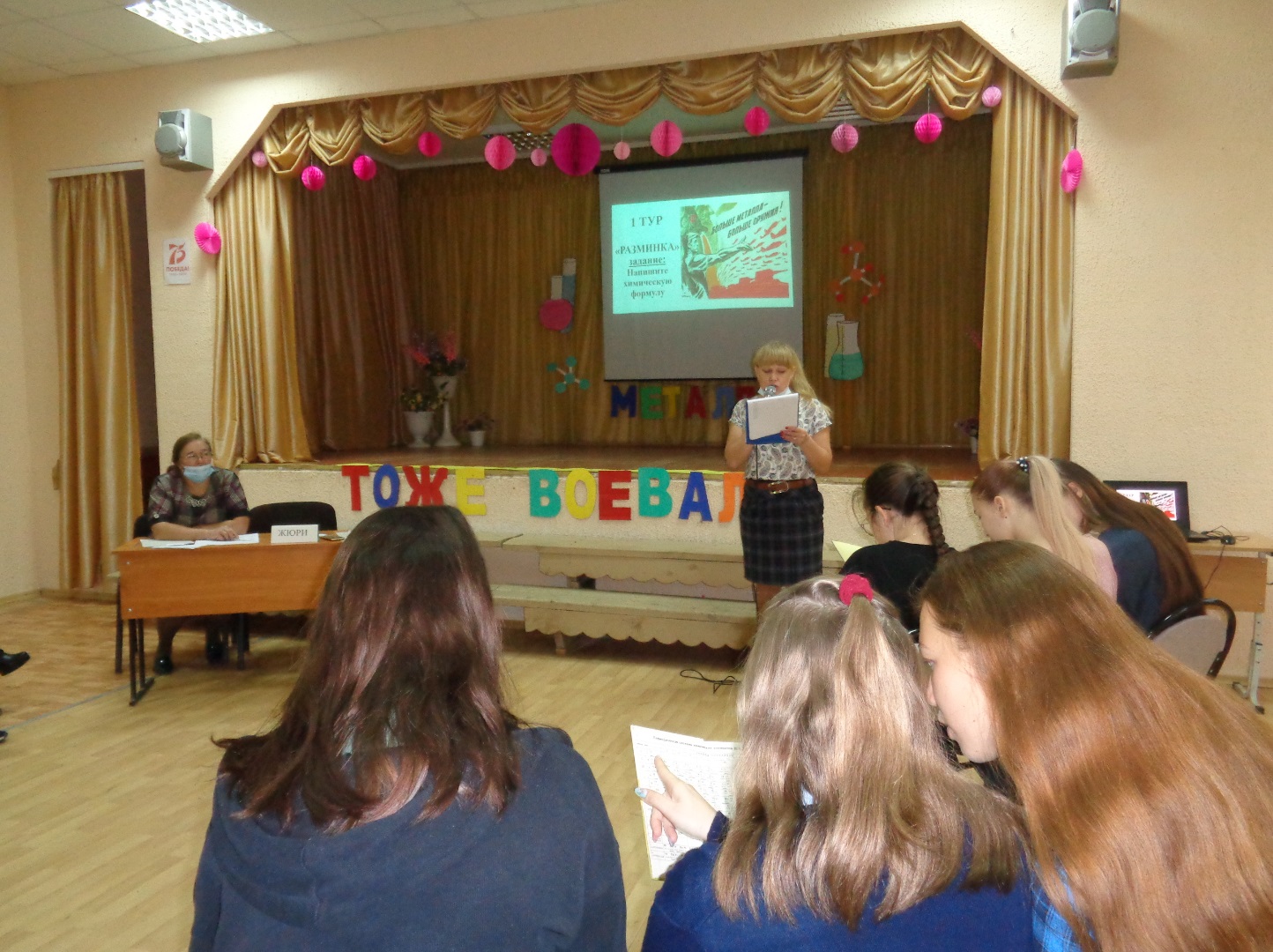 Лукина Ольга Павловна, педагог-организатор